COMMONWEALTH OF PENNSYLVANIAPENNSYLVANIA PUBLIC UTILITY COMMISSION400 NORTH STREET, HARRISBURG PA  17120IN REPLY PLEASEREFER TO OUR FILEJuly 12, 2018CANDIS A. TUNILO, ESQUIRENESTICO DRUBY, P.C.1135 EAST CHOCOLATE AVENUE, SUITE 300HERSHEY, PA  17033Dear Sir/Madam:	On July 9, 2018, we received your application of Tybec Energy Management Specialists, Inc., for approval to provide electric generation services as a broker/marketer to the public in the Commonwealth of Pennsylvania. We are pending your e-filed application because we are only receiving applications with the date of 3/8/18.  Enclosed is a blank application form if you wish to re-file your application.						Sincerely,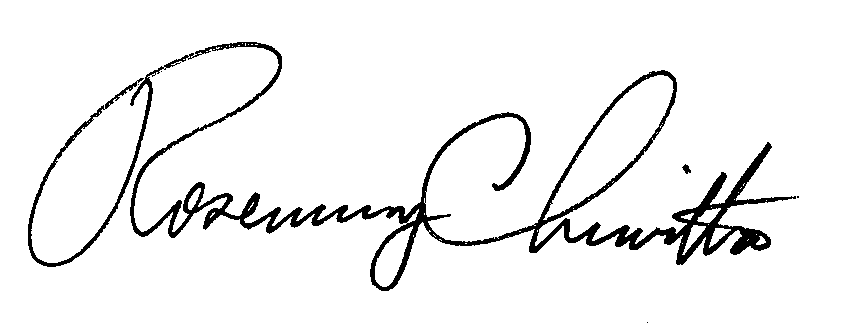 Rosemary ChiavettaSecretaryRC:AELcc:	Bureau of Technical Utility Services